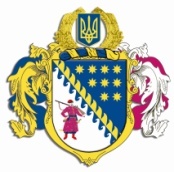 ДНІПРОПЕТРОВСЬКА ОБЛАСНА РАДАVII СКЛИКАННЯПостійна комісія обласної ради з питань екології та енергозбереження кім. 418, просп. О. Поля, . Дніпропетровськ, 49004П Р О Т О К О Л № 9засідання постійної комісії обласної ради“12” жовтня 2016 року15.00 годинПрисутні члени комісії: Івахно А.Ю., Вакульчук К.О., Волков В.П., Коломоєць А.В., Куцін В.С., Хазан П.В., Циркін І.М., Чабаненко М.М.Відсутні члени комісії: Зубрій Д.О., Герасимчук О.М., Заворотній В.П., Темник Г.П.У роботі комісії взяли участь: заступник голови обласної ради по виконавчому апарату – начальник управління екології, енергозбереження та інвестицій 
Ісаєв О.Р., директор департаменту екології та природних ресурсів облдержадміністрації Стрілець Р.О., начальник управління екології Криворізької міської ради Охотнікова С.А., начальник відділу держсанепіднагляду та розслідування спалахів інфекційних захворювань Головного управління Держпродспоживслужби в Дніпропетровській області Салькова Н.В.,  начальник управління природоохоронних програм, фінансового забезпечення організаційної та кадрової роботи департаменту екології та природних ресурсів облдержадміністрації Латиш Н.С., начальник відділу екології та енергозбереження управління екології, енергозбереження та інвестицій виконавчого апарату обласної ради Березань С.С., головний спеціаліст відділу з питань інвестиційної діяльності, управління екології, енергозбереження та інвестицій виконавчого апарату обласної ради Денисенко Ю.В., заступник департаменту з охорони навколишнього середовища ПАТ „АрселорМіттал Кривий Ріг” Маньков Д.В., заступник департаменту з охорони навколишнього середовища ПАТ „АрселорМіттал Кривий Ріг” Хомченко С.М., начальник відділу охорони навколишнього середовища ПАТ „ХайдельбергЦемент Україна” Галюта Ю.О., голова громадської екологічної ради при облдержадміністрації Ангурець В.О., координатор громадської спілки „Громадська екологічна платформа” Скакальський О.М., член правління громадського об’єднання „Громадська взаємодія” Лампіка Т.В., представник громадянської спілки „Екологічний патруль” Крутіков М.О., представник громадської спілки „Екологічна рада Криворіжжя” Горьовий Е.Г. Головував: Івахно А.Ю. Порядок денний засідання постійної комісії:  Про порядок денний засідання комісії.Про стан реалізації І етапу Довгострокової програми по вирішенню екологічних проблем Кривбасу та поліпшення стану навколишнього природного середовища на 2011 – 2022 роки, додержання вимог природоохоронного законодавства підприємствами-забруднювачами.Про стан реалізації природоохоронних заходів та використання кошів обласного фонду охорони навколишнього природного середовища за 9 місяців 2016 року. Про індикатори розподілу коштів обласного фонду охорони навколишнього природного середовища на 2017 рік.Про перерозподіл коштів обласного фонду охорони навколишнього природного середовища по департаменту житлово-комунального господарства та будівництва облдержадміністрації у 2016 році.Різне.Про порядок денний засідання постійної комісії.Інформація: Івахна А.Ю.Виступили: ВИРІШИЛИ: погодити порядок денний засідання постійної комісії з питань екології та енергозбереження, доповнити порядок денний питанням „Про перерозподіл коштів обласного фонду охорони навколишнього природного середовища по департаменту житлово-комунального господарства та будівництва облдержадміністрації у 2016 році”.Результати голосування:за 			– 8проти		– -утримались 	– -усього 		– 8СЛУХАЛИ 2. Про стан реалізації І етапу Довгострокової програми по вирішенню екологічних проблем Кривбасу та поліпшення стану навколишнього природного середовища на 2011 – 2022 роки, додержання вимог природоохоронного законодавства підприємствами-забруднювачами.Інформація: Охотнікової С.А., Стрільця Р.О.Виступили: Івахно А.Ю., Галюта Ю.О., Маньков Д.В., Хомченко С.М., Салькова Н.В., Лампіка Т.В., Горьовий Е.Г., Хазан П.В., Чабаненко М.М., Ангурець О.В., Куцін В.С.ВИРІШИЛИ: взяти до відома інформацію виконавчого комітету Криворізької міської ради щодо реалізації І етапу Довгострокової програми по вирішенню екологічних проблем Кривбасу та поліпшення стану навколишнього природного середовища на 2011 – 2022 роки. Визнати незадовільним виконання природоохоронних заходів підприємствами-забруднювачами (ПАТ „ХайдельбергЦемент Україна”, 
ПАТ „АрселорМіттал Кривий Ріг”) , що передбачені Довгостроковою програмою по вирішенню екологічних проблем Кривбасу та поліпшення стану навколишнього природного середовища на 2011 – 2022 роки.Підприємствам-забруднювачам забезпечити повну та своєчасну реалізацію природоохоронних заходів передбачених Дніпропетровською обласною комплексною програмою (стратегією) екологічної безпеки та запобігання змінам клімату на 2016 – 2025 роки.Рекомендувати Державній екологічній інспекції в Дніпропетровській області та головному управлінню Держпродспоживслужби в Дніпропетровській області передбачити в плані перевірок на 2016 рік, І півріччя 2017 року, проведення перевірок підприємств-забруднювачів якими не здійснено реалізацію природоохоронних заходів в рамках виконання регіональних екологічних програм, а також допущено збільшення показників забруднення довкілля протягом 2016 року.Департаменту екології та природних ресурсів облдержадміністрації посилити роботу щодо контролю виконання природоохоронних заходів передбачених Дніпропетровською обласною комплексною програмою (стратегією) екологічної безпеки та запобігання змінам клімату на 2016 – 
2025 роки.Розглянути можливість притягнення до відповідальності підприємства-забруднювачі, якими протягом 2016 року допущено збільшення показників забруднення довкілля, шляхом претензійно-позовної роботи із залученням правоохоронних та контролюючих органів.Враховуючи збільшення викидів забруднюючих речовин в атмосферне повітря за І півріччя 2016 року та постійне невиконання природоохоронних заходів ПАТ „АрселорМіттал Кривий Ріг”, вирішили звернутися до Комітету Верховної Ради України з питань екологічної політики, природокористування та ліквідації наслідків Чорнобильської катастрофи і Міністерства екології та природних ресурсів України, а також рекомендувати Дніпропетровській обласній раді підготувати відповідний проект рішення із зверненням до Комітету Верховної Ради України з питань екологічної політики, природокористування та ліквідації наслідків Чорнобильської катастрофи і Міністерства екології та природних ресурсів України щодо вжиття заходів та розгляду наступних питань:здійснення перевірки виконання рішення Комітету Верховної Ради України від 03 квітня 2016 року № 5/4 „Про виконання умов приватизації (екологічні заходи) ПАТ „АрселорМіттал Кривий Ріг”;перегляду затверджених нормативів гранично-допустимого викиду на джерелах викидів агломераційного виробництва, які встановлені в дозволі на викиди забруднюючих речовин в атмосферне повітря від 24 квітня 2015 року № 1211000000-39 наданого Підприємству відповідно до наказу від 21 грудня 2012 року № 671 Міністерства екології та природних ресурсів України;недопущення перенесення термінів виконання заходів, що встановлюються дозволами на викиди забруднюючих речовин в атмосферне повітря, в тому числі від 14 грудня 2015 року № 1211000000-38, наданого Міністерством екології та природних ресурсів України;проведення комплексної перевірки в частині дотримання Підприємством природоохоронного законодавства і дотримання вимог санітарних норм та правил України.За результатами обговорення порушених питань, враховуючи систематичне невиконання природоохоронних заходів ВП „Придніпровська ТЕС” ПАТ „ДТЕК Дніпроенерго”, вирішили додатково звернутися до Фонду державного майна України щодо отримання інформації про стан виконання умов приватизації (природоохоронні заходи) підприємствами-забруднювачами Дніпропетровської області (ПАТ „АрселорМіттал Кривий Ріг”, 
ВП „Придніпровська ТЕС” ПАТ „ДТЕК Дніпроенерго”).Звернутися до ПАТ „АрселорМіттал Кривий Ріг”, щодо надання ґрунтовних пояснень стосовно невиконання природоохоронних заходів регіональних програм та постійного перенесення термінів їх виконання, збільшення показників забруднення навколишнього природного середовища та неприпустимої політики підприємства у сфері охорони довкілля. Результати голосування:за 			– 7проти		– -утримались 	– -усього 		– 7СЛУХАЛИ 3. Про стан реалізації природоохоронних заходів та використання кошів обласного фонду охорони навколишнього природного середовища за 9 місяців 2016 року.Інформація: Стрільця Р.О., Коломойця А.В.Виступили: Івахно А.Ю., Лампіка Т.В., Ісаєв О.Р., Чабаненко М.М., 
Ангурець О.В., Хазан П.В.ВИРІШИЛИ: взяти до відома інформацію головних розпорядників коштів (департамент екології та природних ресурсів й департамент житлово-комунального господарства та будівництва облдержадміністрації) обласного фонду охорони навколишнього природного середовища щодо реалізації природоохоронних заходів за 9 місяців 2016 року.Рекомендувати облдержадміністрації та головним розпорядникам коштів обласного фонду охорони навколишнього природного середовища забезпечити повне та своєчасне виконання природоохоронних заходів та використання коштів фонду в 2016 році.Розглянути пропозицію голови громадської екологічної ради при облдержадміністрації та громадських екологічних організацій щодо інформування у відкритих джерелах доступу та оприлюднення інформації (офіційний сайт облдержадміністрації) щодо стану виконання та реалізації природоохоронних заходів, які фінансуються за рахунок коштів обласного фонду охорони навколишнього природного середовища.Результати голосування:за 			– 7проти		– -утримались 	– -усього 		– 7СЛУХАЛИ 4. Про індикатори розподілу коштів обласного фонду охорони навколишнього природного середовища на 2017 рік.Інформація: Івахна А.Ю.Виступили: Хазан П.В.ВИРІШИЛИ: рекомендувати облдержадміністрації та головним розпорядникам коштів обласного фонду охорони навколишнього природного середовища (департамент екології та природних ресурсів й департамент житлово-комунального господарства та будівництва облдержадміністрації) під час підготовки та надання пропозицій щодо фінансування природоохоронних заходів у 2017 році, дотримуватися вимог додатку 3 до рішення Дніпропетровської обласної ради від 21 жовтня 2015 року 
№ 680-34/VI „Про Дніпропетровську обласну комплексну програму (стратегію) екологічної безпеки та запобігання змінам клімату на 2016 – 
2025 роки”. Результати голосування:за 			– 7проти		– -утримались 	– -усього 		– 7СЛУХАЛИ 5. „Про перерозподіл коштів обласного фонду охорони навколишнього природного середовища по департаменту житлово-комунального господарства та будівництва облдержадміністрації у 
2016 році”.Інформація: Коломойця А.В.Виступили: Івахно А.Ю., Хазан П.В. ВИРІШИЛИ: погодити пропозиції щодо перерозподілу фінансування об’єктів за рахунок коштів обласного фонду охорони навколишнього природного середовища по департаменту житлово-комунального господарства та будівництва облдержадміністрації:„Реконструкція напірної каналізації житлових будинків 
смт. Новомиколаївка”Результати голосування:за 			– 7проти		– -утримались 	– -усього 		– 7СЛУХАЛИ 5. РізнеПро перерозподіл коштів обласного фонду охорони навколишнього природного середовища по департаменту екології та природних ресурсів облдержадміністрації у 2016 році.Інформація: Стрільця Р.О.Виступили: Івахно А.Ю., Хазан П.В.ВИРІШИЛИ: взяти до відома інформацію щодо пропозицій перерозподілу коштів обласного фонду охорони навколишнього природного середовища по департаменту екології та природних ресурсів облдержадміністрації у 2016 році.Голова комісії					                  ІВАХНО А.Ю.                                                                                                       (Ініціал імені, прізвище)Секретар комісії						       ВАКУЛЬЧУК К.О.                                                                                                        (Ініціал імені, прізвище)